ZADEVA:   USPEHI REPREZENTANCE FZKS SLOVENIJE NA EP WFF – PORTOROŽ 2018IZJEMNI USPEHI UČENCEV ČLANOV DBV TO TE RAČE NA EVROPSKEM PRVENSTVU V FUDOKAN KARATEJU !!!!! ( OPIS V PRESS RELASE ) !!!PRESS RELEASESuccessful organisation of European Fudokan Championship24th European Fudokan Karate Championship for cadets, juniors, youth, seniors andveterans has taken place in Portorož (Slovenia), at Grand hotel Bernadin between 5th and9th December 2018.Fudokan karate championship was organized by collaboration between WFF (WorldFudokan Federation) http://www.fudokaninfo.com/ and Slovenian Fudokan Federation.Organization and preparations of the event was coordinated by Sportourhttp://www.sportour.biz/ who brought the event to Bernardin group, Protorož, Slovenia.With the support of Sportour partners and main partner Bernardin group, more than1200 athelets from 28 countries from Europe participated in the event.Athletes competed in three different categories: cadets, juniors and veterans. Concurrent tothe Fudokan Championship the following events also took place. The European KarateChampionship, European Cup for children from 6 to 13 years old and EuropeanChampionship for competitors with special needs, competing in the Para-Olympic category.Events held at Bernardin in Portorož from 06.-09.12.2018, represented manifestation of purefriendship and sport on one side and exchange of professional knowledge with organizedtrainings with numerous seminars and courses on the other.The participants of the events enjoyed the city of Portorož, as well as the organization of thecompetition.The championship was an excellent opportunity to promote Slovenia as an ideal destinationof active sport tourism in all seasons of the yearFudokan Slovenija je sklopu Kongresnega centra Bernardin v Portorožu uspešno organizirala Evropsko prvenstvo WFF ter WFF sport, Evropski pokal otrok, ter Evropsko prvenstvo IKKAIDO, Tamashiwari in Kobudo.Prvenstva se je udeležilo 1200 tekmovalcev iz 28 ih držav.Na prvenstvu je v sredo in četrtek potekalo tudi strokovno izobraževanje sodnikov in trenerjev WFF pod vodstvom Prof. Dr. Vladimirja Jorge.Organizator in povezovalec med organizacijami predsednik Fudokan Slovenije g. Lipavc je svoje delo opravil z odliko, prav tako celotna podporna ekipa Fudokan Slovenije, volunterji in posamezniki društev.Fudokan Slovenija je skozi celotno sezono pridno pripravljala reprezentante, ki so osvojili kar 33 kolajn od tega kar 13 zlatih novih Evropskih prvakov… OSSNa uradni otvoritvi prvenstva je pred množico udeležencev Soke Ilija Jorga podelil predsedniku Aljoši Lipavcu diplomo za uspešno opravljeno stopnjo 5.dan ( tema diplomske naloge Karate danes v Sloveniji ter razvoj Fudokan karateja v Sloveniji), ter selektorju Blažu Catelaniju diplomo za uspešno opravljeno stopnjo 5.dan ( tema Karate moj razvoj skozi moje delo ter struktura dela Fudokanovih reprezentanc v Sloveniji).Zahvaljujemo se prav vsem, ki so bili del nas in nam v pomoč na prvenstvu. Zahvale vsem sponzorjem, ki ste nam pomagali, da prvenstvo izpeljemo na izjemno visokem nivoju. Izpostaviti moramo podjetje Sportour kot del Fudokan Slovenije, Vinakoper, Acamat, Hoteli Bernardin, WOAH, Delikomat, Alpe Adria, Konica Minolta, Eurocar, STA, Turističnem društvu Portorož ind, ter vrhovnemu vodstvo WFF.Za konec pa poklon ekipi: Giorgia, Svit, Anej, David, Tosja, Ljubo, Marjan, Darko, Boris, Robi, Avgusto, Petra, Blaž ter Aljoša najboljši ste.G. Simiču ter Higashiyama Senseiju Iliji Jorgi, ki so zaupali ta dogodek nam in nam stali ob strani.Vsem tekmovalcem na tekmovanju, vsem prijateljem, našim reprezentantom ter selektorski ekipi g. Zagrajšku ter g. Kokolu za celotno podporo.1.MESTO – ZLATA KOLAJNA – EVROPSKI PRVAKIMila Zagrajšek-kata- šport – DBV TO TE RAČE ( OŠ RAČE )Mila Zagrajšek-kihon kumite-tradicional – DBV TO TE RAČE ( OŠ RAČE )Mila Zagrajšek-kihon ippon kumite-tradicional – DBV TO TE RAČE ( OŠ RAČE )Tine Miuc-kumite šport – DBV TO TE RAČE ( OŠ FRAM )Jaša Plajh Štrman-kata-šport – DBV TO TE RAČE ( OŠ FRAM )Gašper Miuc-kata-šport – DBV TO TE RAČE ( OŠ FRAM )Danijel Hudorovac-kata ikkaido – KK PANDA - GORJEMaj Cvetan-kata ikkaido – FAS KOPERBenjamin Žgank-kumite-tradicional – DBV TO TE RAČE Dušan Gostič-kata-šport – DBV TO TE RAČEKata team (Gloria Švetak, Kaja Dujmovič, Mihaela Jerinič)-kata šport – FAS KOPER IN DBV TO TE RAČEKata team (Maj Cvetan, Enej Gržančič, Patrik Danilov)-kata ikkaido – FAS KOPER TER KK PANDA GORJEKata team (Danijel Hudorovac, Gašper Miuc, Trina Lipavc)-kata ikkaido – KK PANDA TER DBV TO TE RAČE2.MESTO – SREBRNA KOLAJNALeo Danilov-kata šport – KK PANDA GORJELeo Danilov-kumite šport – KK PANDA GORJEGloria Švetak – kata šport – FAS KOPERTine Miuc-kata šport – DBV TO TE RAČE ( OŠ FRAM )Brina Nika Vauhnik – kata šport – DBV TO TE RAČE ( OŠ FRAM )Kaja Dujmovič-kata tradicional – FAS KOPERKaja Dujmovič-fukugo tradicional – FAS KOPERBenjamin Žgank-kumite šport – DBV TO TE RAČE3.MESTO – BRONASTA KOLAJNAMila Zagrajšek-kata tradicional – DBV TO TE RAČE ( OŠ RAČE )Katja Kokol-kata šport – DBV TO TE RAČE ( OŠ FRAM )Lucian Kostanjevec-kata šport – DBV TO TE RAČE ( OŠ RAČE )Svit Obronek-kata šport- DBV TO TE RAČENoe Dujmovič-kata šport – FAS KOPERMetod Rot-kata šport – KK NAKAMA NOVA GORICAVladimir Salamič-kata šport – KK FAS KOPERBlaž Catelani-kata šport – KK NAKAMA NOVA GORICAZoran Rodič- kumite šport – DBV TO TE RAČEZoran Rodič-kumite tradicional – DBV TO TE RAČEEnbu team M/M (Ivo Danilov, Ekrem Muminovič) – KK PANDA GORJEKata team (Gloria Švetak, Kaja Dujmovič, Mihaela Jerinič)-kata tradicional . FAS KOPER TER DBV TO TE RAČE4.mestoKata team ( Gašper ter Tine Miuc, Svit Obronek) – kata tradicional – DBV TO TE RAČE13 x zlata /8x srebrna ter 11 x bronastaPredsednik FZKS  Aljoša Lipavc  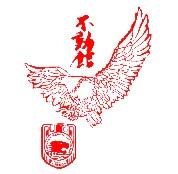 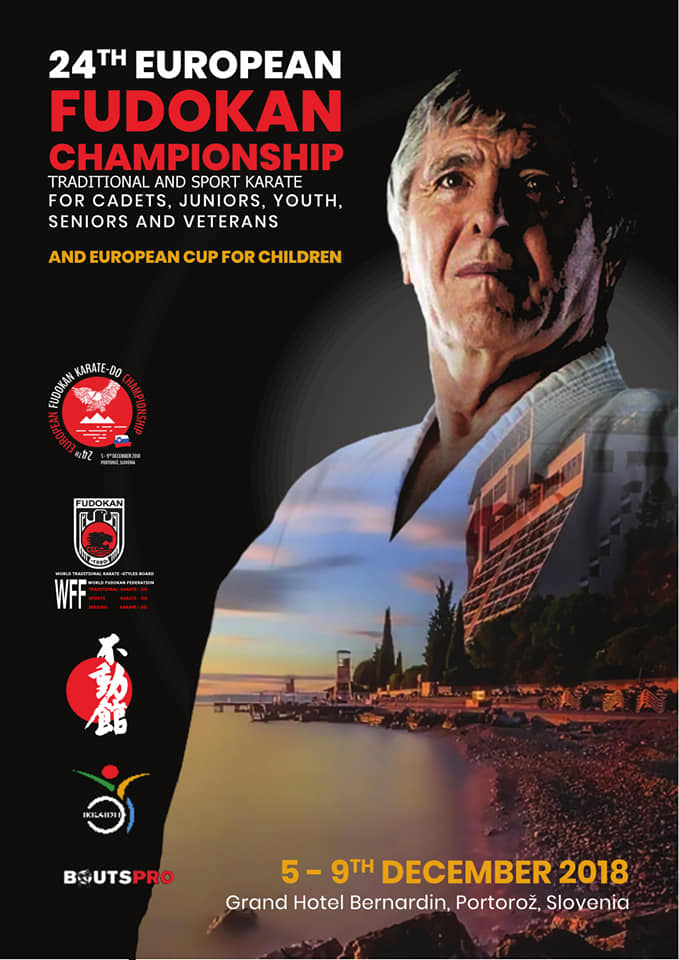 .                                                                	